Anmeldung für Chip-Registration bei Hunden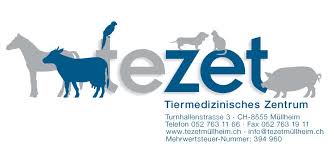 Züchter/in: 		ID-Nummer Amicus Züchter/in:  
Rasse: 			Geburtsdatum:                      Fellart: 
Bitte ankreuzen: 
Dokument:	 Heimtierpass (CHF 26.50)	  Impfausweis (kostenfrei) 
Impfung: 	 DHPPI mit L6 («normale» Kombi-Impfung»)   
         	 DHP mit L6 und KC (Zwingerhusten als Nasenimpfung)
Name im Ausweis:	 Rufname 	oder   Zuchtname
Name im Amicus:	 Rufname 	oder   ZuchtnameBitte ausfüllen und bis spätestens drei Arbeitstage vor dem Tierarzttermin mailen (info@tezetag.ch) oder bei uns vorbei bringen.
 *Heimtierpässe geschrieben:_______   *Amicus-Anmeldung:___________________ 

* wird durch tezet ausgefülltGeschlechtKompletter  ZuchtnameRufnameFarbe*Chipnummer